NCL Hospital Eye services and locationsThis document provides a list of hospital eye services that are available in North Central London, across the Royal Free London, Whittington Health, North Middlesex and Moorfields Eye Hospital NHS Trusts. Please refer to the NCL Optometry: New Single Point of Access Referral Pathway GuidancePlease send your referral form (GOS 18 or equivalent) by email to: nclicb.eyerefer@nhs.net If you have any queries please contact: nclicb.eyeadmin@nhs.net   Service/NHS TrustRoyal Free London Whittington HealthMoorfields Eye HospitalNorth Middlesex Cataract + yag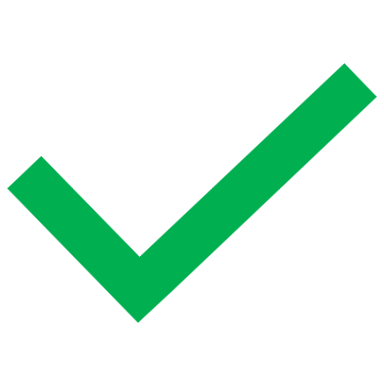 BarnetChase FarmEdgwareRoyal FreeSt PancrasBrent CrossCity RoadEalingNorthwick ParkPotters Bar St Ann’s TottenhamStratfordNot EnfieldCornea/External diseaseIncluding lesions on iris and conjunctivaBarnetChase FarmEdgwareRoyal FreeCity RoadEalingNorthwick Park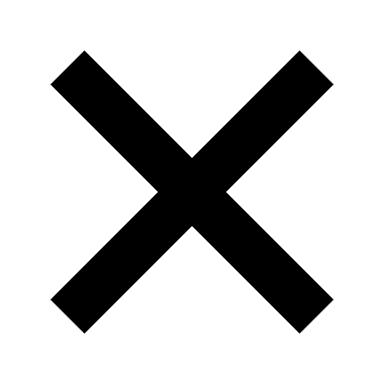 KeratoconusRoyal FreeCity RoadEalingNorthwick ParkMedical Contact LensRoyal  FreeCity RoadEaling Northwick ParkMedical Retina – diabetes + other Including retinal lesions eg: naeviBarnetChase FarmEdgwareFinchley MRoyal FreeSt PancrasWood Green Do not do IVTs send to RFBrent CrossCity RoadEalingNorthwick ParkPotters BarSt Ann’s TottenhamStratfordGlaucomaBarnetChase FarmEdgwareFinchley MRoyal FreeSt PancrasWood GreenBarkingBrent Cross EalingNorthwick ParkPotters BarSt Ann’s TottenhamStratfordNot Enfield Service/NHS TrustRoyal Free London Whittington Health Moorfields Eye Hospital  North Middlesex Low VisionBarnetRoyal FreeCity RoadNorthwick ParkNeuro-ophthalmologyRoyal FreeCity RoadGeneralChase FarmRoyal FreeCity roadEalingPotters BarNorthwick ParkStratfordOculoplastics/orbits/lacrimal/adnexal Including suspected eyelid oncologyBarnetChase FarmRoyal Free City RoadNorthwick ParkOrthoptics – adultBarnetRoyal FreeEalingPotters BarNorthwick ParkOrthoptics- paedsEdgwareRoyal FreeEalingPotters BarNorthwick ParkSquint/Ocular motilityEdgwareRoyal FreeOnly paedsCity RoadEalingPotters Bar (CVC)Northwick ParkVitreoretinalChase FarmRoyal freeCity RoadPaediatricsEdgwareRoyal FreeCity RoadEaling HomertonPotters Bar (CVC)Northwick Park